ПАМЯТКА  ПО БЕЗОПАСНОСТИОсновные правила поведения при угрозе терактаПризнаки наличия взрывных устройств- Припаркованные около домов автомашины, незнакомые жильцам (бесхозные).- Присутствие проводов, небольшой антенны, изоленты, скотча на машине или каком-либо хозяйственном предмете (сумке, чемодане, коробке и т.д.).- Бесхозные портфели, чемоданы, сумки, свертки, мешки, ящики, коробки.- Присутствие шума внутри обнаруженного предмета (тиканье часов, щелчки или какие-либо другие звуки).- Присутствие в найденном предмете источников питания (батарейки).- Растяжки из проволоки, шпагата, веревки.- Специфический, не свойственный конкретной местности, запах.При обнаружении подозрительных предметов немедленно сообщите в дежурные службы ОВД, ФСБ, управление по делам ГО и ЧСВозможные места установки взрывных устройств- Подземные переходы (тоннели).- Вокзалы, рынки, магазины.- Стадионы, дискотеки.- Транспортные средства.- Объекты жизнеобеспечения (электростанции, газоперекачивающие и распределительные станции…).- Учебные заведения.- Больницы, поликлиники.- Подвалы, чердаки и лестничные клетки жилых зданий.- Контейнеры для мусора, урны.- Опоры мостов и линий электропередач.Что делать при обнаружении взрывного устройства- Не подходить к обнаруженному предмету, не трогать его руками.- Немедленно сообщить об обнаруженном подозрительном предмете в дежурные службы органов внутренних дел, ФСБ, ГО и ЧС.- Внимание! Использование средств радиосвязи, мобильных телефонов и других радиосредств способно вызвать срабатывание радиовзрывателя.- Дождаться прибытия представителей правоохранительных  органов на некотором удалении от взрывного устройства и указать место нахождения подозрительного предмета.Если вас захватили в заложникиОсновные правила поведения- Успокойтесь и не паникуйте. Разговаривайте спокойным голосом.- Мобилизуйте свои силы и подготовьтесь к возможному суровому испытанию.- Сохраняйте умственную и физическую активность.- Не провоцируйте террористов: не показывайте ненависть и пренебрежение.- С самого начала (особенно в первый час) выполняйте все указания бандитов.- Не привлекайте террористов своим поведением, не оказывайте активного сопротивления. Это может усугубить ваше положение.- Постарайтесь определить место вашего нахождения (заточения).- Не пытайтесь бежать, если нет полной уверенности в успехе побега.- Заявите о своем плохом самочувствии.- Не пренебрегайте пищей. Это поможет сохранить силы и здоровье.- Запоминайте как можно больше информации о террористах (количество, вооружение, как выглядят, особенно разговор, манеры поведения).- Если можно, постарайтесь расположиться подальше от окон, дверей и самих террористов. Это необходимо для обеспечения вашей безопасности в случае штурма помещения, стрельбы снайперов на поражение преступников.- При возможном штурме здания ложитесь на пол лицом вниз, сложив руки на затылке.Помните, правоохранительные органы делают все, чтобы вас освободить.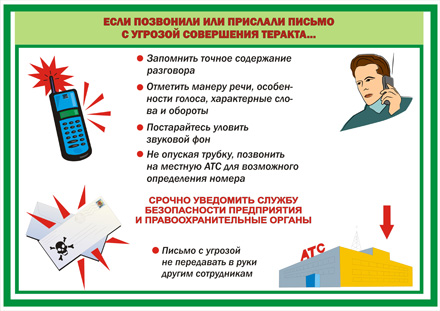 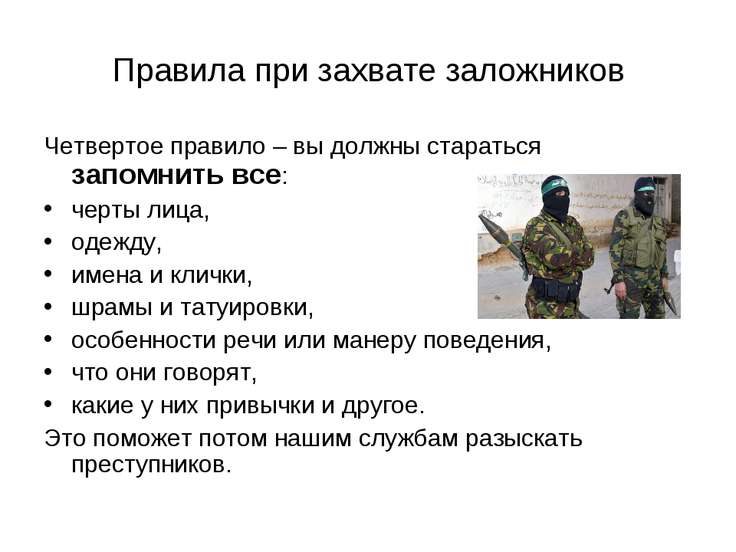 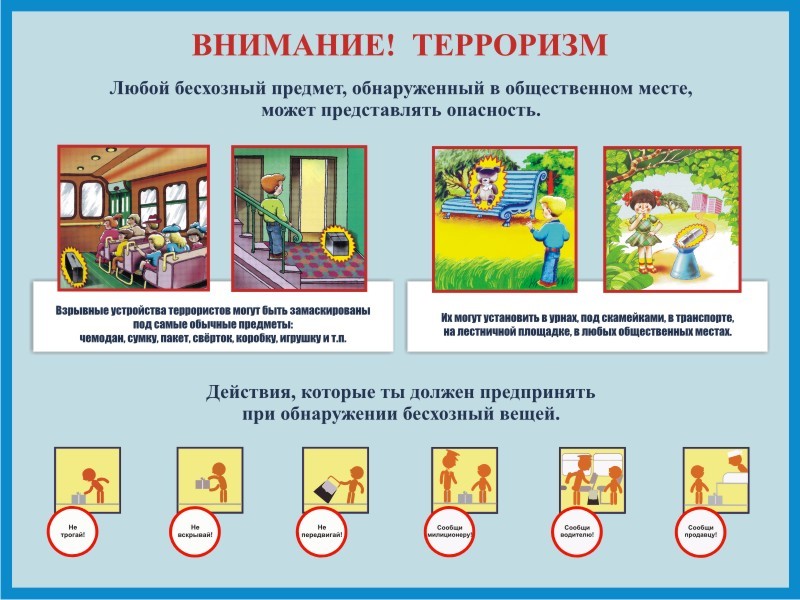 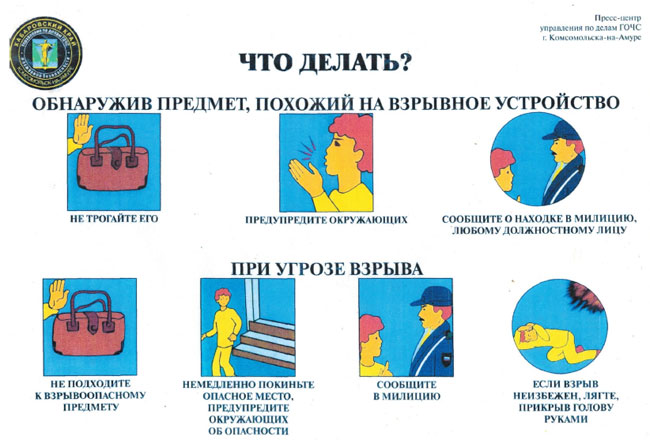 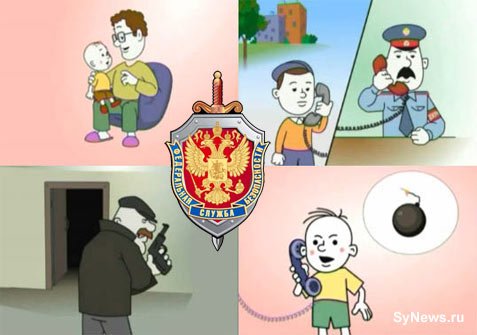 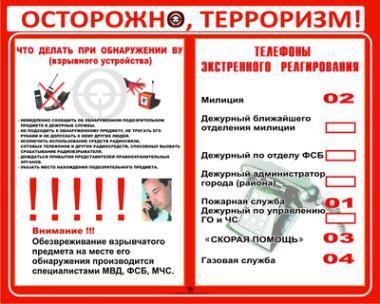 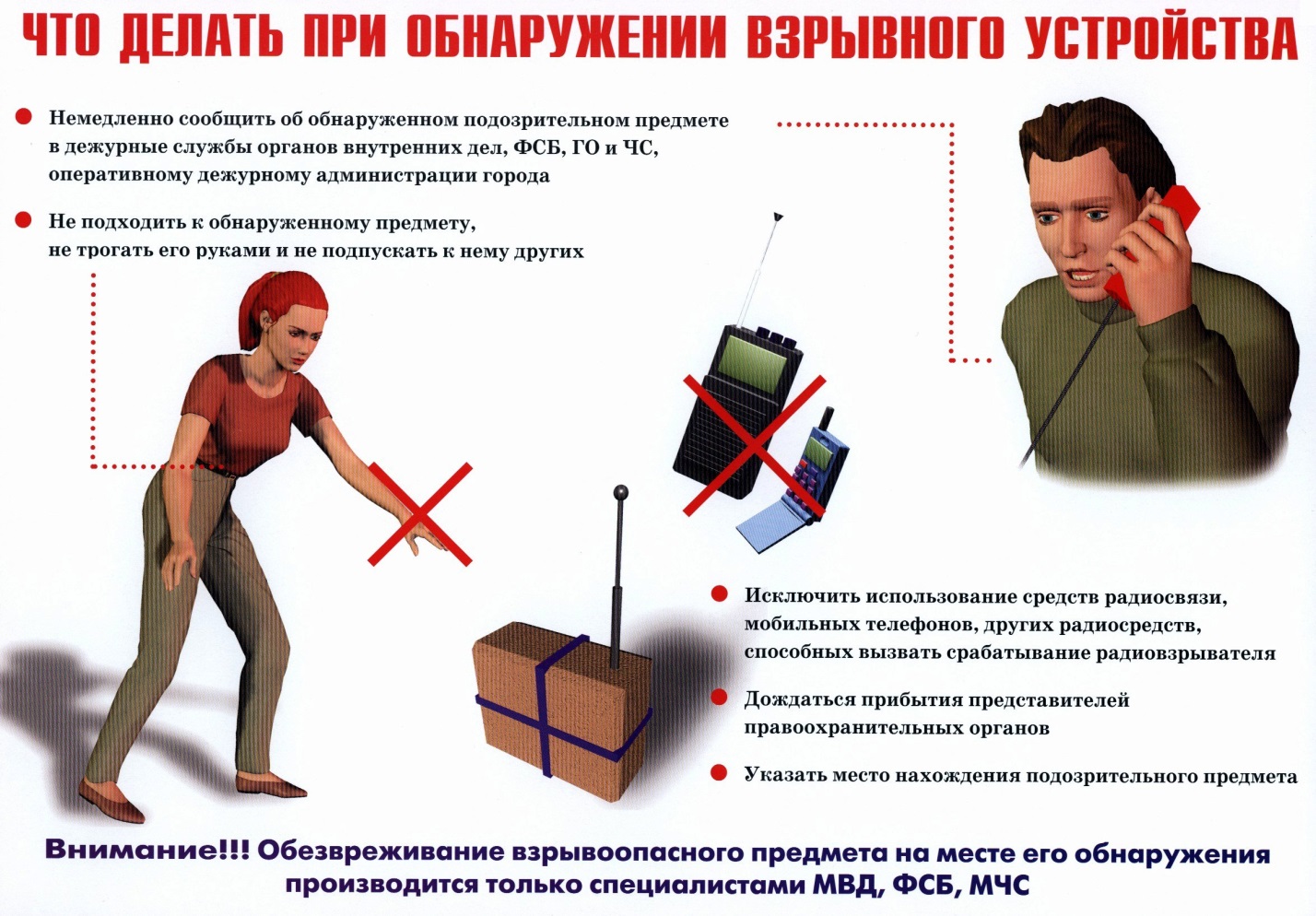 